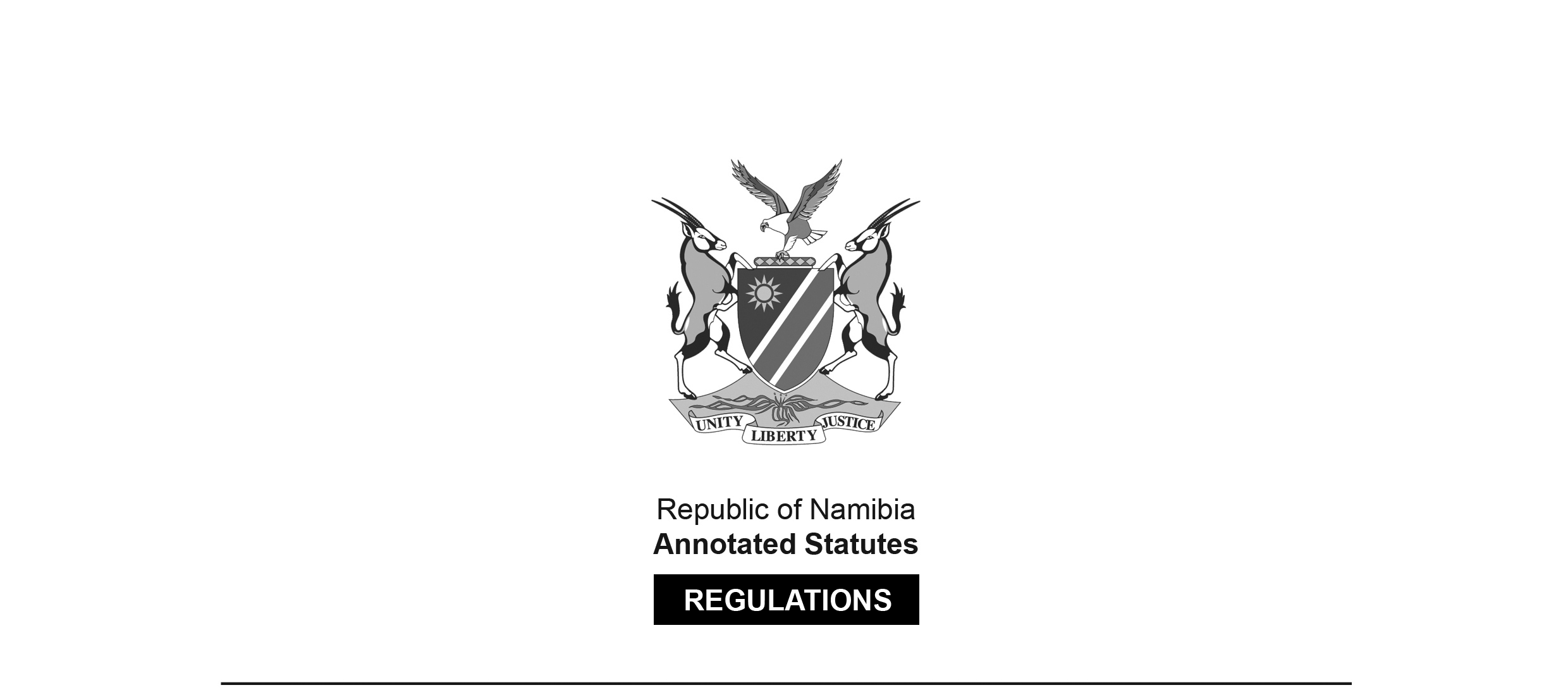 REGULATIONS MADE IN TERMS OFAllied Health Professions Act 7 of 2004section 55 read with section 19(1)Regulations relating to the Minimum Requirements of Study 
for Registration as a Therapeutic AromatherapistGovernment Notice 291 of 2013(GG 5332)came into force on date of publication: 5 November 2013The Government Notice which publishes these regulations notes that they were made 
on the recommendation of the Allied Health Professions Council of Namibia.ARRANGEMENT OF REGULATIONS1.	Definitions2.	Minimum qualifications required for registration as a therapeutic aromatherapist3.	Recognition of qualification by Council Definitions1.	In these regulations a word or an expression to which a meaning has been assigned in the Allied Health Professions Act, 2004 (Act No. 7 of 2004), has that meaning.Minimum qualifications required for registration as a therapeutic aromatherapist2.	(1)	Subject to compliance with the other requirements prescribed by or under the Act, a person who is the holder of a diploma or certificate in therapeutic aromatherapy, obtained at any of the educational institutions prescribed by subregulation (2), after receiving full time education, tuition and training at that educational institution for a period of two years, may be registered by the Council as a therapeutic aromatherapist.(2)	A diploma or certificate prescribed by subregulation (1) may be obtained at any of the following educational institutions in the Republic of South Africa:(a)	Camelot International (Pty) Ltd	Johannesburg;(b)	Potchefstroom Akademie	Potchefstroom; or(c)	Institute of Natural Health	Cape Town.(3)	Any person who is not the holder of a qualification prescribed by subregulation (1), but is the holder of a diploma or certificate in therapeutic aromatherapy, obtained at an educational institution after receiving full time education, tuition and training at that educational institution for a period of two years, may be registered, subject to compliance with the other requirements prescribed by or under the Act, by the Council as a therapeutic aromatherapist.(4)	A qualification prescribed by subregulation (3) must include education, tuition and training in the following subjects:(a)	Anatomy and Physiology;(b)	Chemistry and Pharmacology of Essential Oils;(c)	Introduction to Botany;(d)	Massage Techniques;(e)	Pathology;(f)	Patho-physiology;(g)	Physiology(h)	Practical Therapeutic Aromatherapy;(i)	Theoretical Therapeutic Aromatherapy;(j)	First Aid;(k)	Nutrition; and(l)	Patient Care.Recognition of qualification by Council3.	Despite these regulations, the Council may not register as a therapeutic aromatherapist any person who is the holder of a qualification prescribed by or referred to in regulation 2, unless -(a)	the educational institution at which that person obtained that qualification is approved by the Council for that purpose;(b)	the registration authority responsible for the registration of a person to practise as a therapeutic aromatherapist in the country in which that person obtained that qualification, recognises that qualification for registration to practise as a therapeutic aromatherapist in that country; and(c)	that person complies with the other requirements for registration as a therapeutic aromatherapist prescribed by or under the Act.